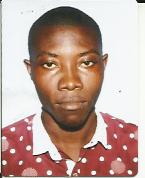 RICHARDRichard.363583@2freemail.comPERSONAL DATADate of Birth-------------------------------17th February, 1986.Gender--------------------------------------MaleLanguages----------------------------------English, Akan (Twi),dangmeMarital--------------------------------------Status-SingleReligion-------------------------------------ChristianityHome Town--------------------------------Ningo/Prampram DistrictRegion--------------------------------------Greater Accra RegionCountry-------------------------------------GhanaCAREER OBJECTIVESI would like to work in a globally challenging and highly competitive environment with my full dedication, enthusiasm, cooperation and as a team together with other employees to meet the objectives of the organization, thus enriching me professionally and personally.EDUCATIONMASTERS in T.E.F.L (LONDON TRAINING COLLEGE)B.E (BASIC EDUCATION) University of Education, Winneba.(Second Lower-class Division)SINGLE SUBJECT DIPLOMA IN ADMINISTRATION AND HUMAN RESOURCE (I.C.M)WASSCE AFRICAN ADVANCED COLLEGE AshaimanWORK EXPERIENCETEACHING                                              LYRON INTERNATIONAL SCHOOL                                                                     (BAATSONA-SPINTEX)DutiesVolunteering service, teaching social studies form one and twoTeaching science, Citizenship education and mathematics in upper primary.Aerobics instructorJOB TITLEORGANIZATIONTEACHING                                                 DESTINY KIDS SCHOOL                                                                                SPINTEX ROADDutiesTeaching social studies, R.ME, C.E, History, Geography.Class six managerAssessment and recording of students performanceAerobics instructorTEACHING                                  G.E.S DON BOSCO CATHOLIC PRI  BOYS                                                                           (WINNEBA)DutiesTeaching and Directing student as class teacher( all subjects)Assessment and recording of students performanceTEACHING-MENTEE                               EFFUTU MUNICIPAL BASIC SCHOOLDuties                                                                                       (WINNEBA)Lead mentee in terms of information and organizationTeaching citizenship education and R.M.EAssessment and recording of student performancesAssistance class manager in year six(6)TEACHING                                   A.F.A CAMBRIGDE SCHOOL ASHAIMANDutiesTeaching science and social studies.Assessment and recording of student performances.TEACHING                                ST. EDUCATIONAL COMPLEX                                                         (TEMA COMMUNITY 22)Duties Worked as social studies ,R.M.E and Citizenship Education teacher from class two to Junior High school year one.P.T.A secretaryAssistance head teacherMAJOR SCHOOL PROJECTSLong Easy: Using Activity Method to enhance pupil’s performances in Citizenship Education. A case of Basic Six pupil’s of Effutu Municipal Assembly primary school.Aid in the support of stabilizing student’s punctuality in Don Bosco Catholic School.Aid to boast the interest in physical education amongst my students and co-workers.TECHNICAL SKILLSA good team player with solid analytical skills, interpersonal relation with colleagues and good problem solving abilityVery strong communication capability in both verbal and non-verbal formHighly flexible and adaptable, to work under pressure for long hours and thrive in new and challenging conditions.A result oriented person who pursues a given task with passion.LEADERSHIP POSITIONS HELDSabbath school superintendent/ stewardship leader(middle-East S.D.A )Physical education instructor(aerobics)Youth Leader- Ghana National Association of Adventist Students (GNAAS), UEW.Sabbath school superintendent-Ghana National Association of Adventist Students (GNAAS), UEW.District Singing Band clerk- S.D.A Church Ashaiman DistrictPersonal ministry clerk- S.D.A Church, middle/east AshaimanPathfinder leader- S.D.A Church, middle/east AshaimanSinging Band clerk-S.D.A Church, middle/east AshaimanYEAR2017-20182010-20142009-20102004-2007March 2017-Date2015-20162014-20152013-20142012-20142007-2010May 20142015-20172013-20152012-20132011-20122008-20092006-20072004-2006